2018年初中数学联赛（初二年级）试题说明：评阅试卷时，请依据本评分标准.第一试，选择题和填空题只设7分和0分两档；第二试各题，请按照本评分标准规定的评分档次给分.如果考生的解答方法和本解答不同，只要思路合理，步骤正确，在评卷时请参照本评分标准划分的档次，给予相应的分数.第一试一、选择题：（本题满分42分，每小题7分）1.已知，则a6-8a2=(        )A.3       B.5       C.5       D.32.满足(x2+x-1)x+2=1的整数x的个数为(        )A.1       B.2       C.3       D.43.设1≤n≤100，且8n+1为完全平方数，则符合条件的整数n的个数为(        )A.12       B.13       C.14       D.154.已知点E，F分别在正方形ABCD的边CD，AD上，CD=4CE=4，∠EFB=∠FBC，则EF＝(        )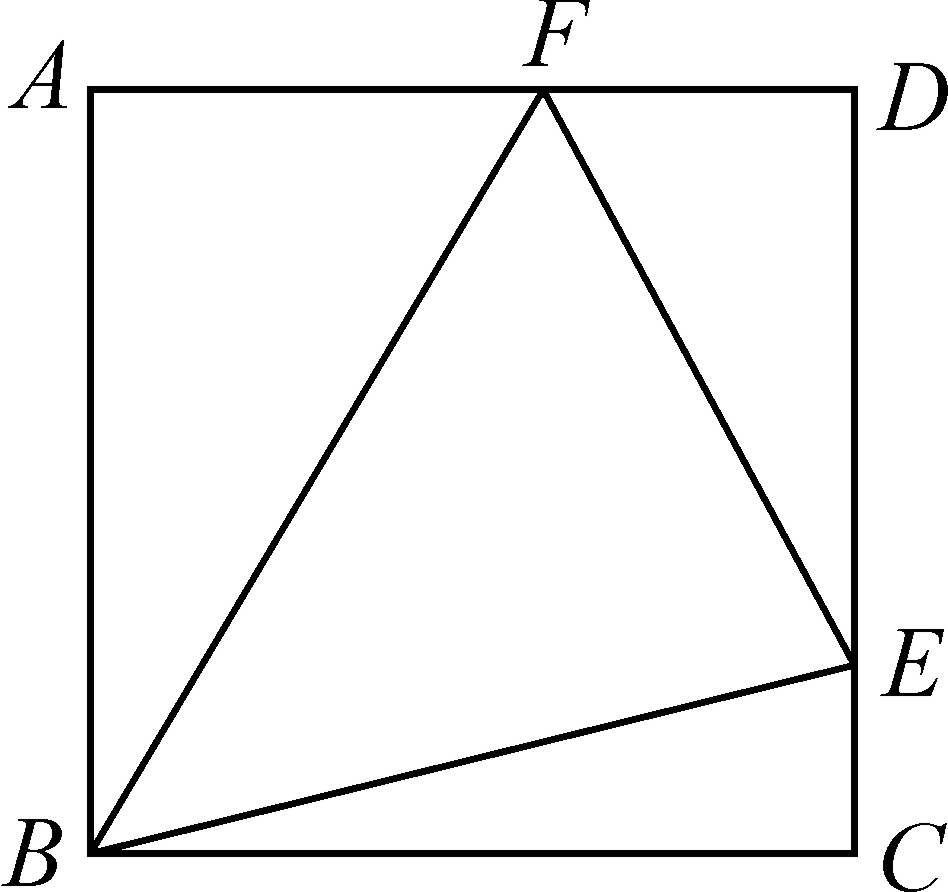 A.2       B.       C.       D.5.已知非零实数x,y,z满足，则x+y+z=(        )A.       B.        C.       D.6.设，则的整数部分是(        )A.60       B.61       C.62       D.63二、填空题：（本题满分28分，每小题7分）1.若素数p,q满足7pq2+p=q3+43p3+1，则p+q=_______.2.已知实数a,b,c满足，则=_______.3.如图，在平行四边形ABCD中，BC=2AB，CE⊥AB于E，F为AD的中点，若∠AEF=48°，则∠B=_______.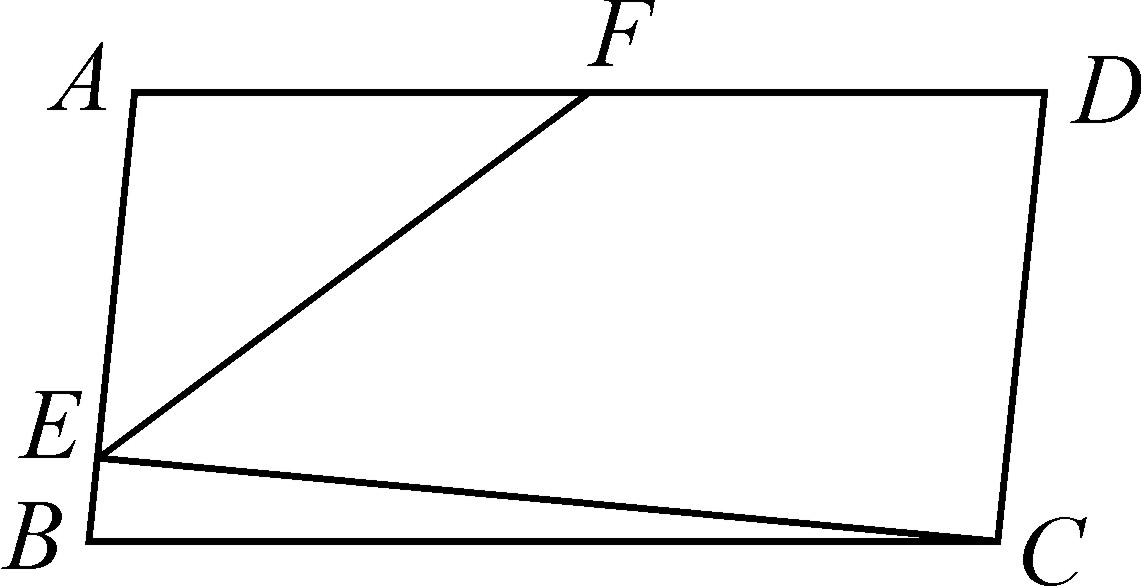 4.已知两个正整数的和比它们的积小1000，若其中较大的数是完全平方数，则较小的数为_______.第二试一、（本题满分20分）已知E为四边形ABCD的边AB上的一点，∠A=90°，∠B=45°，AB=4，CD=2，DE=CE=2，求AD.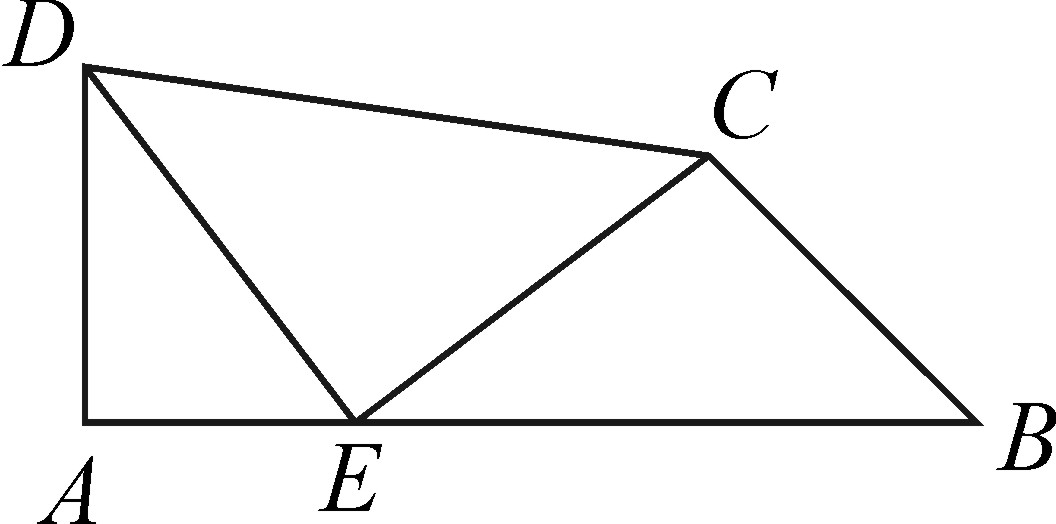 二、（本题满分25分）若实数x,y,z满足x+y+z=6，xyz+1=2(xy+yz+zx)，(x-3)3+ (y-3)3+ (z-3)3=3，求xyz.三、（本题满分25分）设a,b,c都是大于1的正整数，且(ab-1)(bc-1)(ca-1)能被abc整除，求所有满足条件的数组(a,b,c).